Karta Nr 4KARTA – BIURKO, PÓŁÓKA POD KLAWIATURĘKARTA – BIURKO, PÓŁÓKA POD KLAWIATURĘKARTA – BIURKO, PÓŁÓKA POD KLAWIATURĘKARTA – BIURKO, PÓŁÓKA POD KLAWIATURĘPrzedmiot zamówieniaWymiary w cmdł.  x gł. x wys.Rysunki  pomocnicze poglądowe przykładoweWymóg normy/zgodność
 Meble biurowe -Stoły robocze i biurka
Stół 140 x 80 x 74 +/-2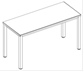 PN-EN 527-1 - Wymiary
PN-EN 527-2 - Mechaniczne wymagania bezpieczeństwaPółka wysuwana na klawiaturę do w/wym. stołumin. 60 cm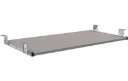 płyta wiórowa laminowana w kolorze biurkaKOLORYSTYKA/ MATERIAŁKOLORYSTYKA/ MATERIAŁKOLORYSTYKA/ MATERIAŁKOLORYSTYKA/ MATERIAŁBlat Blat brzoza brzoza Stelaż metalowy(nogi proste, profil poprzeczny + belka wzmacniająca lub profil ramowy)Stelaż metalowy(nogi proste, profil poprzeczny + belka wzmacniająca lub profil ramowy)Ral 9006Ral 9006Blat płyta wiórowaLaminowana gr min 22 mmLaminowana gr min 22 mmStelaż metalowy
profil stalowy zamknięty Nogi kwadratowe o profilu 4-5 cm lub okrągłe o średnicy fi  
4-5 cm, zakończone regulatorami poziomu od 0 do min 1 cm. Nogi mocowane do profilu ramowego poprowadzonego po zewnętrznych  krawędziach  blatu lub do profili poprzecznych poprowadzonych wzdłuż krótszych  boków,  połączonych ze sobą belką wzmacniającą poprowadzoną centralnie wzdłuż dłuższego boku.
* nie dopuszcza się mocowania nóg bezpośredni do blatu* montaż i demontaż biurka bez wpływu na konstrukcję 
i stabilność biurkaNogi kwadratowe o profilu 4-5 cm lub okrągłe o średnicy fi  
4-5 cm, zakończone regulatorami poziomu od 0 do min 1 cm. Nogi mocowane do profilu ramowego poprowadzonego po zewnętrznych  krawędziach  blatu lub do profili poprzecznych poprowadzonych wzdłuż krótszych  boków,  połączonych ze sobą belką wzmacniającą poprowadzoną centralnie wzdłuż dłuższego boku.
* nie dopuszcza się mocowania nóg bezpośredni do blatu* montaż i demontaż biurka bez wpływu na konstrukcję 
i stabilność biurkaWykończenie krawędzi ABSgr min 1 mmgr min 1 mmOświadczenie druk oferty cenowej Oświadczenie druk oferty cenowej Oświadczenie druk oferty cenowej Oświadczenie druk oferty cenowej * Blaty stołów musza być wykonane z płyt wiórowych  obustronnie laminowanych o właściwościach antyrefleksyjnych , dużą odpornością :- na ścieranie i zarysowanie,  - działanie czynników chemicznych i wilgoć   na działanie temperatury w  klasie higieniczności E1, oraz parametrom zawartym w normie PN-EN 14323 * Metalowe stelaże stołów są malowane farbą proszkową oraz warstwą lakieru bezbarwnego w celu zwiększenia odporności na korozję * Blaty stołów musza być wykonane z płyt wiórowych  obustronnie laminowanych o właściwościach antyrefleksyjnych , dużą odpornością :- na ścieranie i zarysowanie,  - działanie czynników chemicznych i wilgoć   na działanie temperatury w  klasie higieniczności E1, oraz parametrom zawartym w normie PN-EN 14323 * Metalowe stelaże stołów są malowane farbą proszkową oraz warstwą lakieru bezbarwnego w celu zwiększenia odporności na korozję * Blaty stołów musza być wykonane z płyt wiórowych  obustronnie laminowanych o właściwościach antyrefleksyjnych , dużą odpornością :- na ścieranie i zarysowanie,  - działanie czynników chemicznych i wilgoć   na działanie temperatury w  klasie higieniczności E1, oraz parametrom zawartym w normie PN-EN 14323 * Metalowe stelaże stołów są malowane farbą proszkową oraz warstwą lakieru bezbarwnego w celu zwiększenia odporności na korozję * Blaty stołów musza być wykonane z płyt wiórowych  obustronnie laminowanych o właściwościach antyrefleksyjnych , dużą odpornością :- na ścieranie i zarysowanie,  - działanie czynników chemicznych i wilgoć   na działanie temperatury w  klasie higieniczności E1, oraz parametrom zawartym w normie PN-EN 14323 * Metalowe stelaże stołów są malowane farbą proszkową oraz warstwą lakieru bezbarwnego w celu zwiększenia odporności na korozję Wymagane DokumentyWymagane DokumentyWymagane DokumentyWymagane Dokumenty* Certyfikat lub Atest potwierdzający zgodność oferowanych  stołów z aktualnymi normami PN-EN 527-1,
PN-EN 527-2, wystawiony przez  niezależną jednostkę (polską lub innego kraju Unii) * Certyfikat lub Atest potwierdzający zgodność oferowanych  stołów z aktualnymi normami PN-EN 527-1,
PN-EN 527-2, wystawiony przez  niezależną jednostkę (polską lub innego kraju Unii) * Certyfikat lub Atest potwierdzający zgodność oferowanych  stołów z aktualnymi normami PN-EN 527-1,
PN-EN 527-2, wystawiony przez  niezależną jednostkę (polską lub innego kraju Unii) * Certyfikat lub Atest potwierdzający zgodność oferowanych  stołów z aktualnymi normami PN-EN 527-1,
PN-EN 527-2, wystawiony przez  niezależną jednostkę (polską lub innego kraju Unii) 